SUPPLEMENTARY MATERIALNeoclerodane Diterpenoids from Scutellaria barbata with cytotoxic activitiesMaolin Wang1, Yayun Chen1, Peng Hu1, Junyang Ji1, Xiang Li,3*, Jianwei Chen1,21College of Pharmacy, Nanjing University of Chinese Medicine, Nanjing 210046, China2Jiangsu Key Laboratory for TCM Formulae Research, Nanjing 210046, China3Jiangsu Key Laboratory for Chinese Material Medica Processing, Nanjing 210029, ChinaAbstract Two new neoclerodane diterpenoids, barbatin F (1), barbatin G (2)together with four known compounds, scutebata A (3)，scutebata B (4), scutebata C (5) and scutebata P (6) were isolated from the whole plant of Scutellaria barbata D.Don. Their structures were elucidated on the basis of spectroscopic studies. In vitro cytotoxicity of selected compounds against cancer cell lines LoVo, SMMC-7721, HCT-116, and MCF-7 were evaluated, compound 1 and 2 showed weak cytotoxic activities against HCT-116 colon cancer cell lines with IC50 value of 44.3μM, 32.3μM respectively, while compound 3 and 4 exhibited moderate cytotoxic activities against four tested human cancer cell lines with IC50 values of 5.31～28.5μM.Key words:  Scutellaria barbata;  neoclerodane diterpenoids;  barbatin F-G;  cytotoxicity activities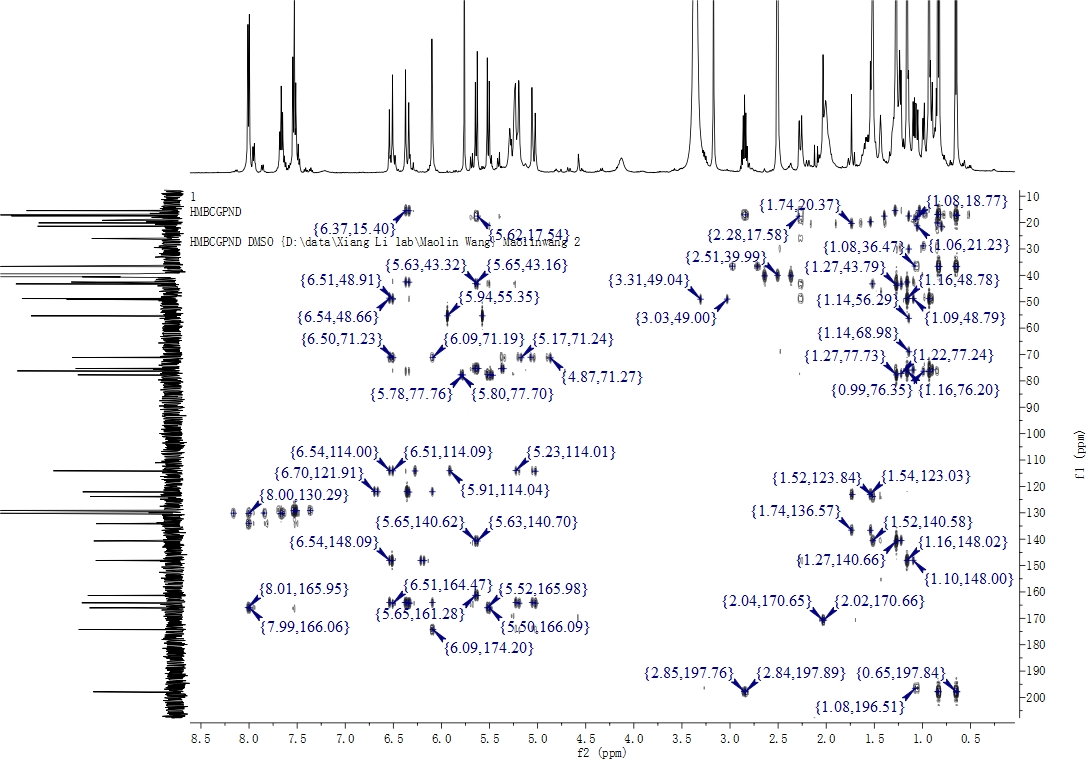 Figure S1.  The HMBC correlations spectrum of compound 1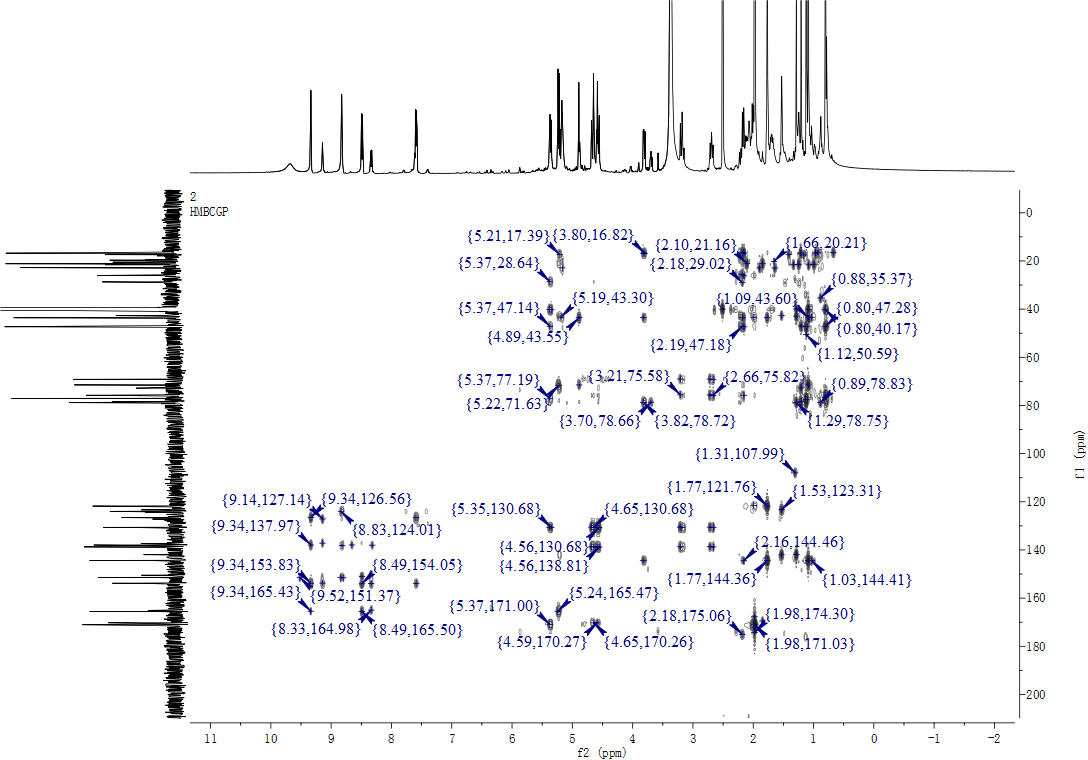 Figure S2.  The HMBC correlations spectrum of compound 2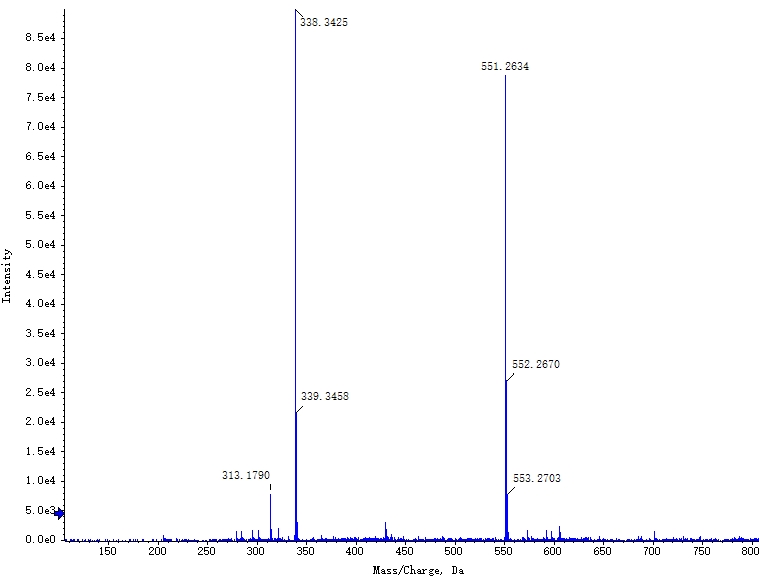 Figure S3.  HR-ESI-MS spectrum of compound 1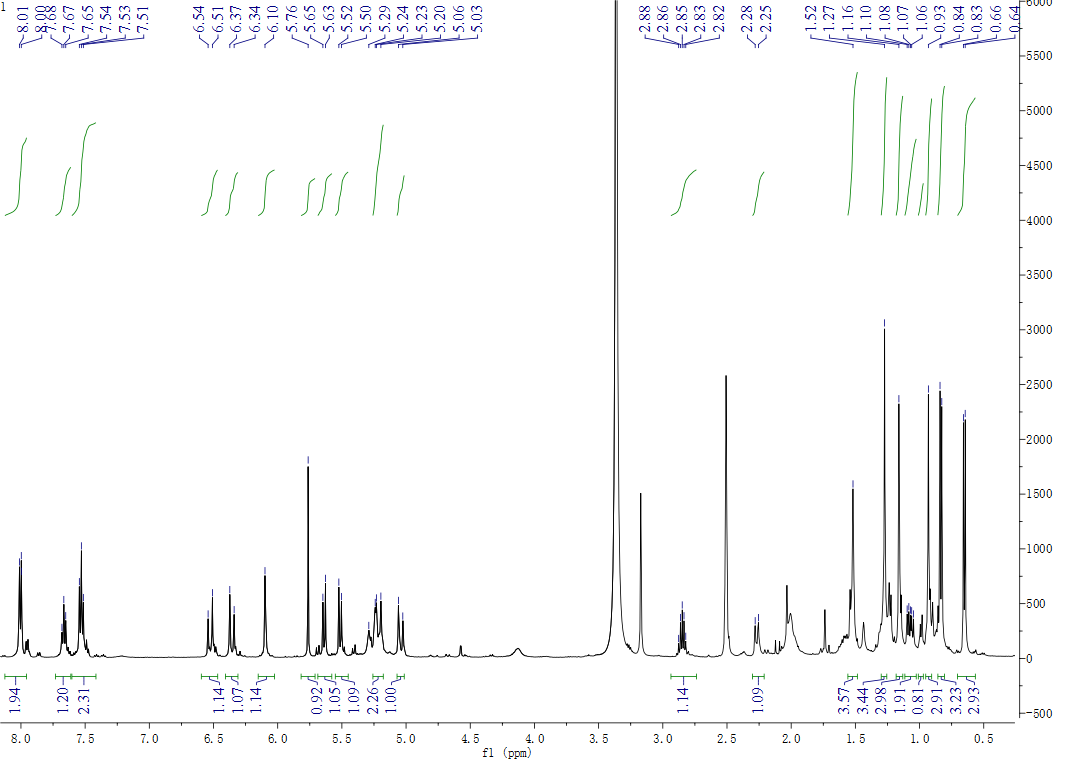 Figure S4.  1H-NMR spectrum of compound 1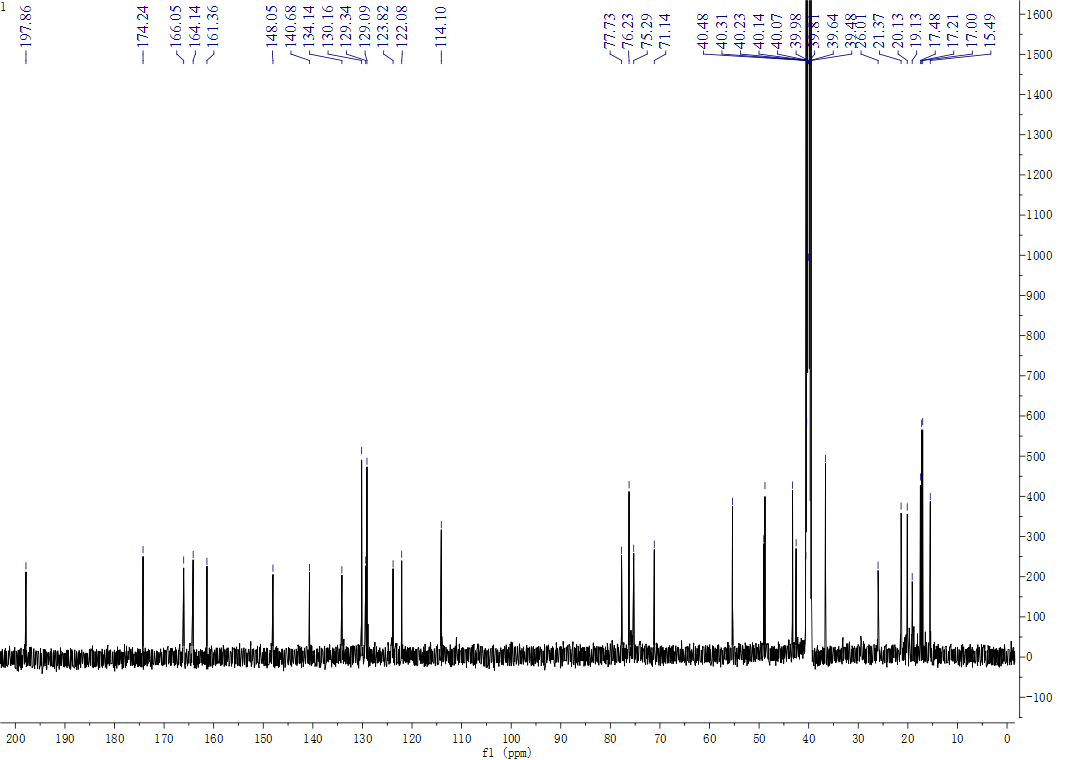 Figure S5.  13C-NMR spectrum of compound 1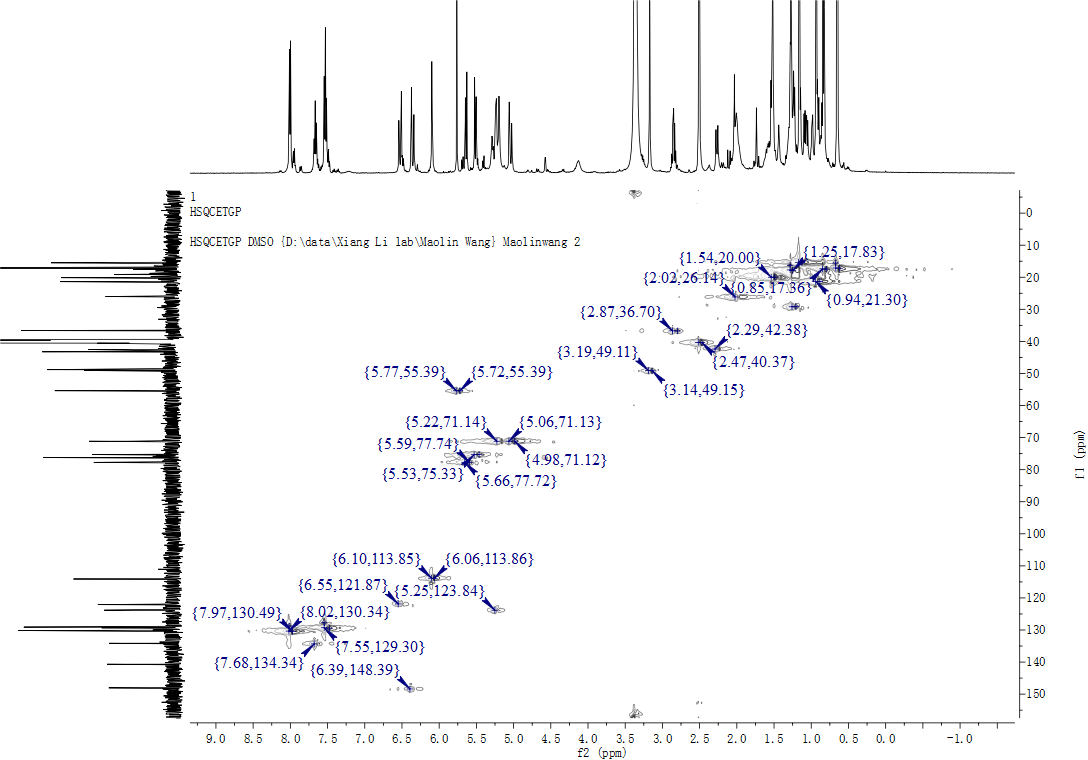 Figure S6.  The HSQC correlations spectrum of compound 1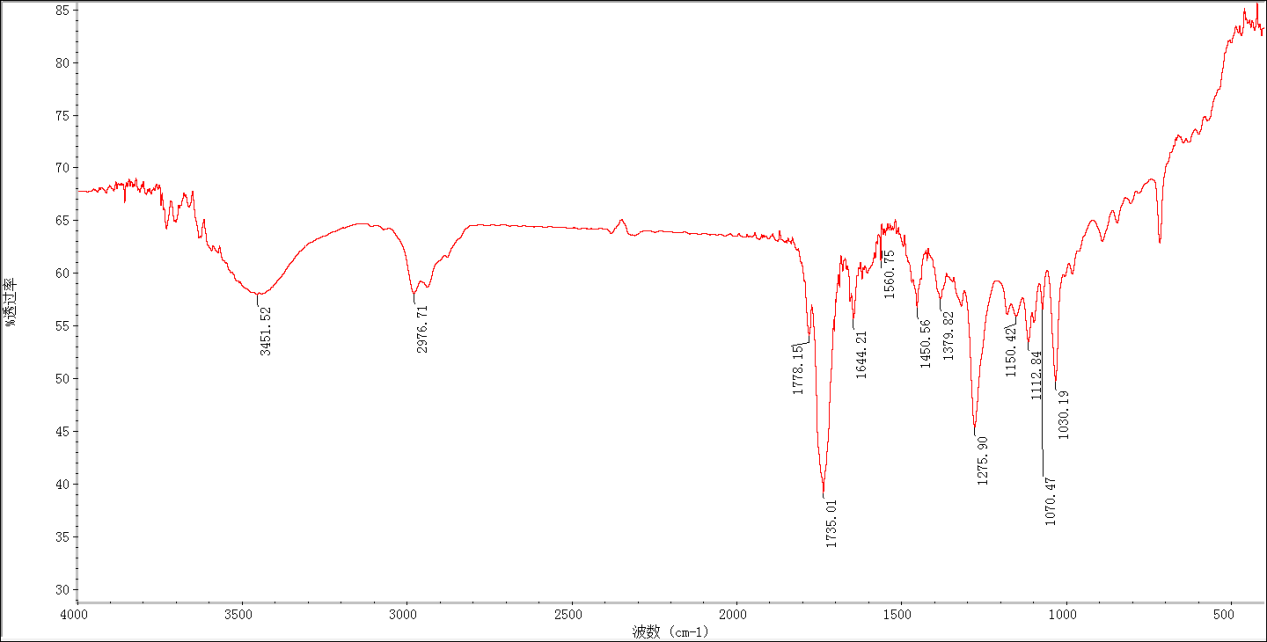 Figure S7.  The IR spectrum of compound 1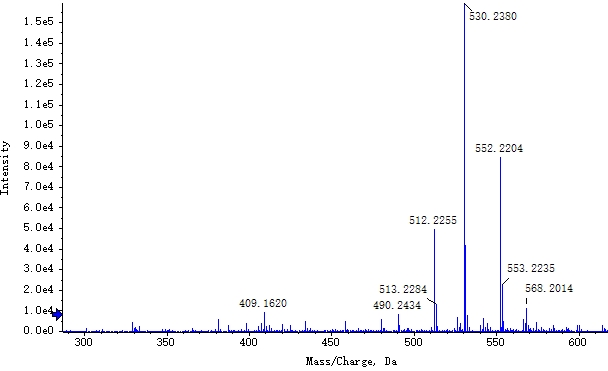 Figure S8.  The HR-ESI-MS spectrum of compound 2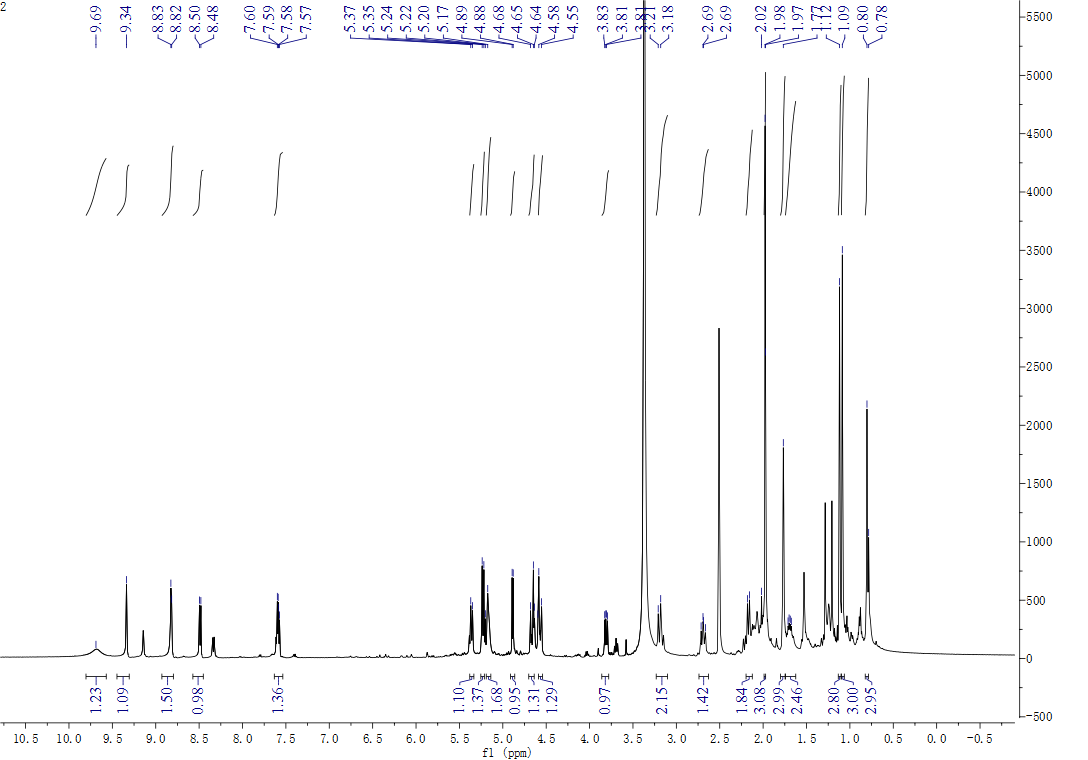 Figure S9.  The 1H-NMR spectrum of compound 2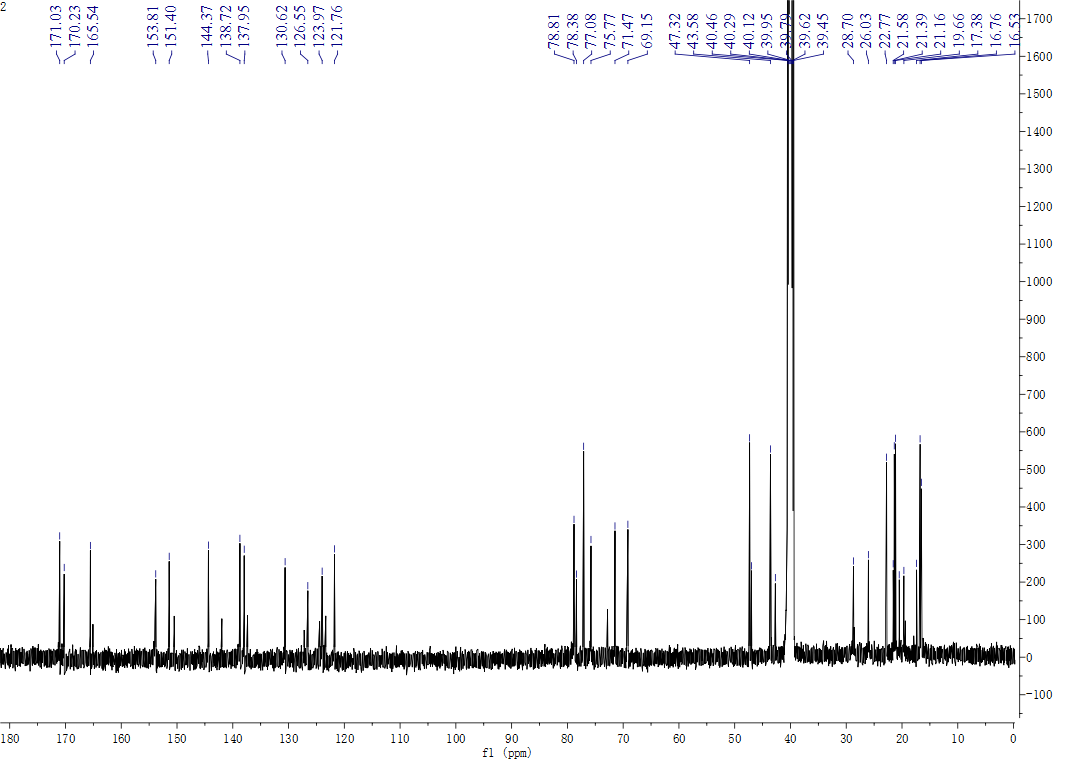 Figure S10.  The 13C-NMR spectrum of compound 2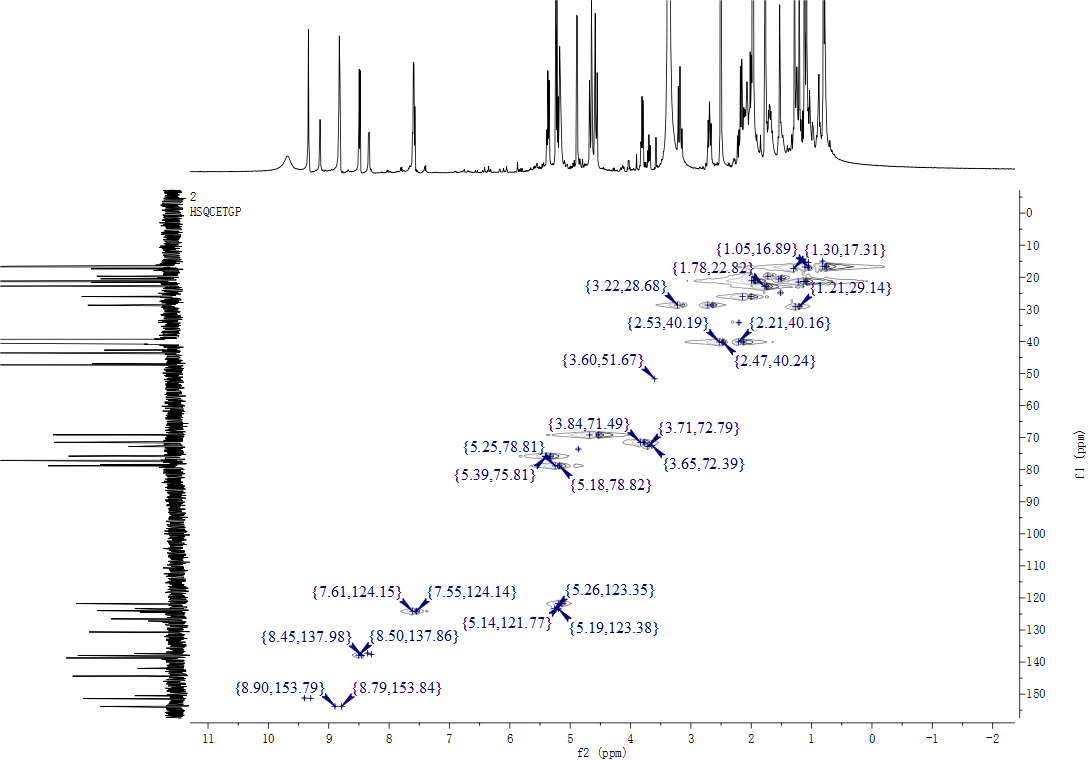 Figure S11.  The HSQC spectrum of compound 2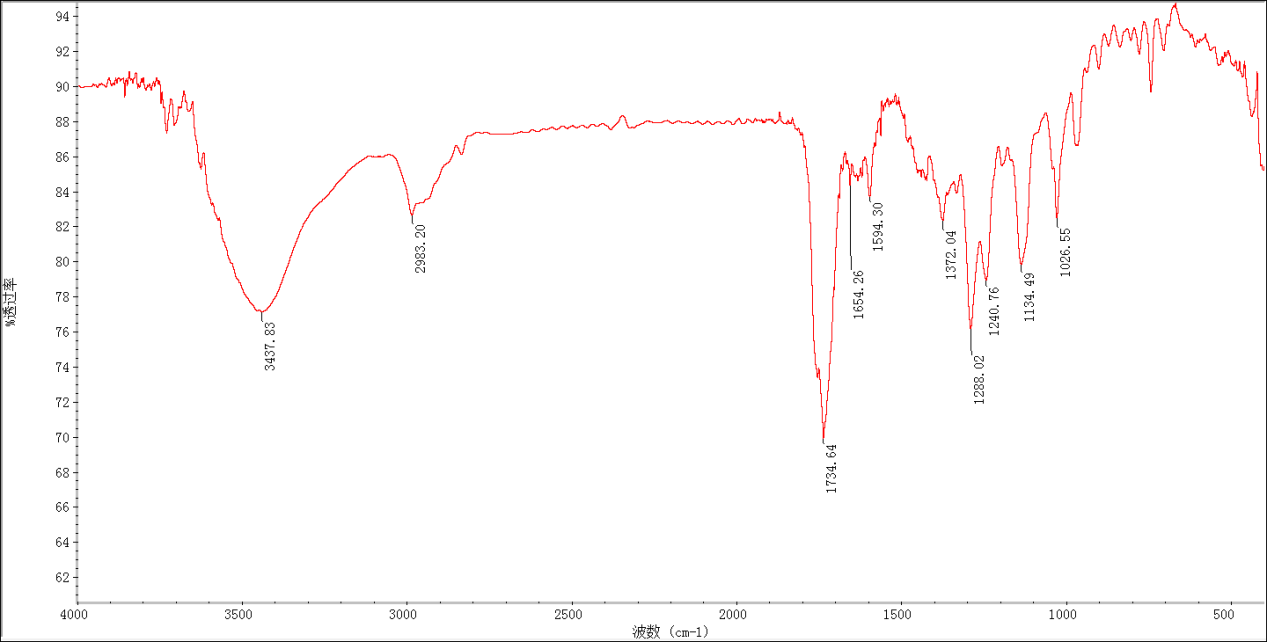 Figure S12.  The IR spectrum of compound 2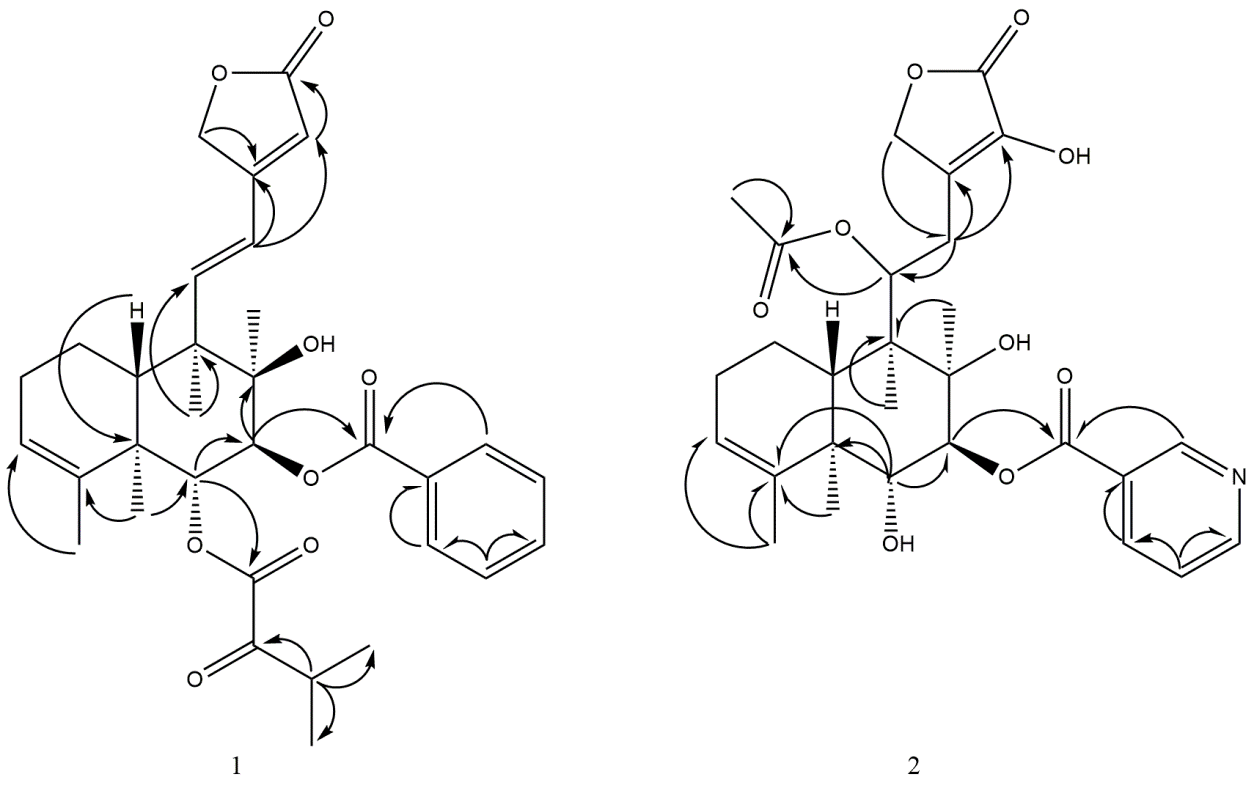 Figure S13.  Key HMBC correlations of compound 1 and 2Table S1. 1H and 13C-NMR data of compounds 1 and 2 (in DMSO-d6).Position1122PositionδHδCδHδC11.74（m,Ha）2.03（m,Hb）19.11.70(m,Ha)2.04(m,Hb)19.421.08（m,2H）26.02.07(m,2H)26.035.24（br s）123.85.17(br s)121.84140.7144.4543.343.665.64（d,10.0）77.73.81(dd,10.0,6.5)71.575.51（d,10.0）75.35.25(d,10.0)78.8876.277.1948.847.3102.27（br d,12.5）42.52.17(br d,11.5)40.2116.35（d,17.0）148.15.36(br d,6.0)75.8126.53（d,17.0）122.13.18(d,10.0,Ha)2.69(dd,10.0,6.0,Hb)28.713164.3130.6146.10（s）114.1138.715174.2170.2165.05（Ha,d,16.5）5.22（Hb,d,16.5）71.14.67(d,16.0,Ha)4.57(d,16.0,Hb)69.2170.93（s,3H）21.41.12(s,3H)21.4181.52（s,3H）20.11.77(s,3H)22.8191.27（s,3H）17.51.09(s,3H)16.8201.16（s,3H）15.50.80(s,3H)16.51’166.1165.52’129.3126.63’8.01（d,7.5）130.29.34(s)151.44’7.53（t,7.5）129.35’7.67（t,7.5）134.18.80(d,5.4)153.86’7.53（t,7.5）129.37.60(dd,7.5,5.4)124.07’8.01（d,7.5）130.28.49(d,7.5)140.01’’161.3171.02’’197.91.98(s,3H)21.23’’2.85（m）36.64’’0.64（d,9.0,3H）17.05’’0.83（d,9.0,3H）17.26-OH4.88(d,6.5)